Обеспечение беспрепятственного доступа в здания организацииДля обеспечения доступа в здание образовательной организации инвалидов и лиц с ограниченными возможностями здоровья имеется пандус, нанесена ограничительная разметка, на здании имеется вывеска и план здания на шрифте Брайля. Конструктивные особенности здания не предусматривают наличие подъемников. Доступ к кабинетам администрации и медицинскому кабинетам, туалету обеспечивается посредством предоставления сопровождающего лица. 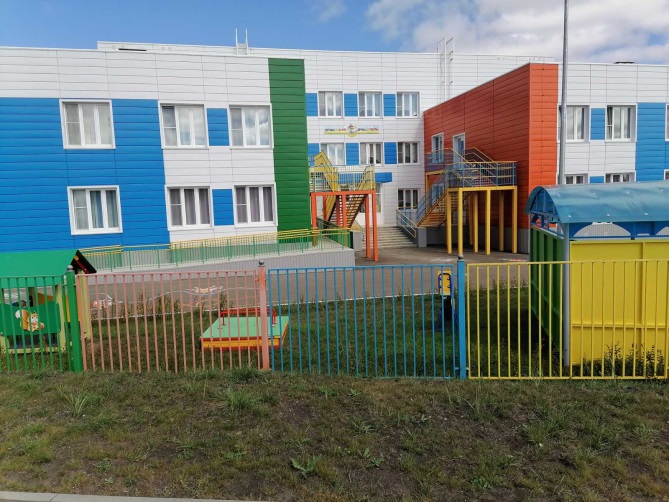 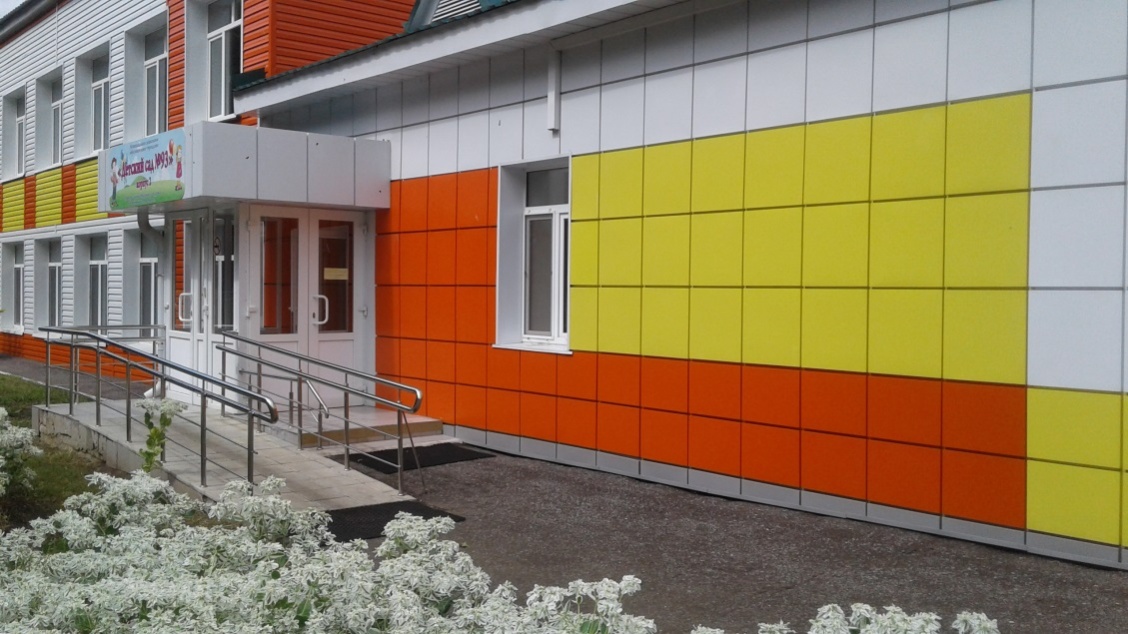 